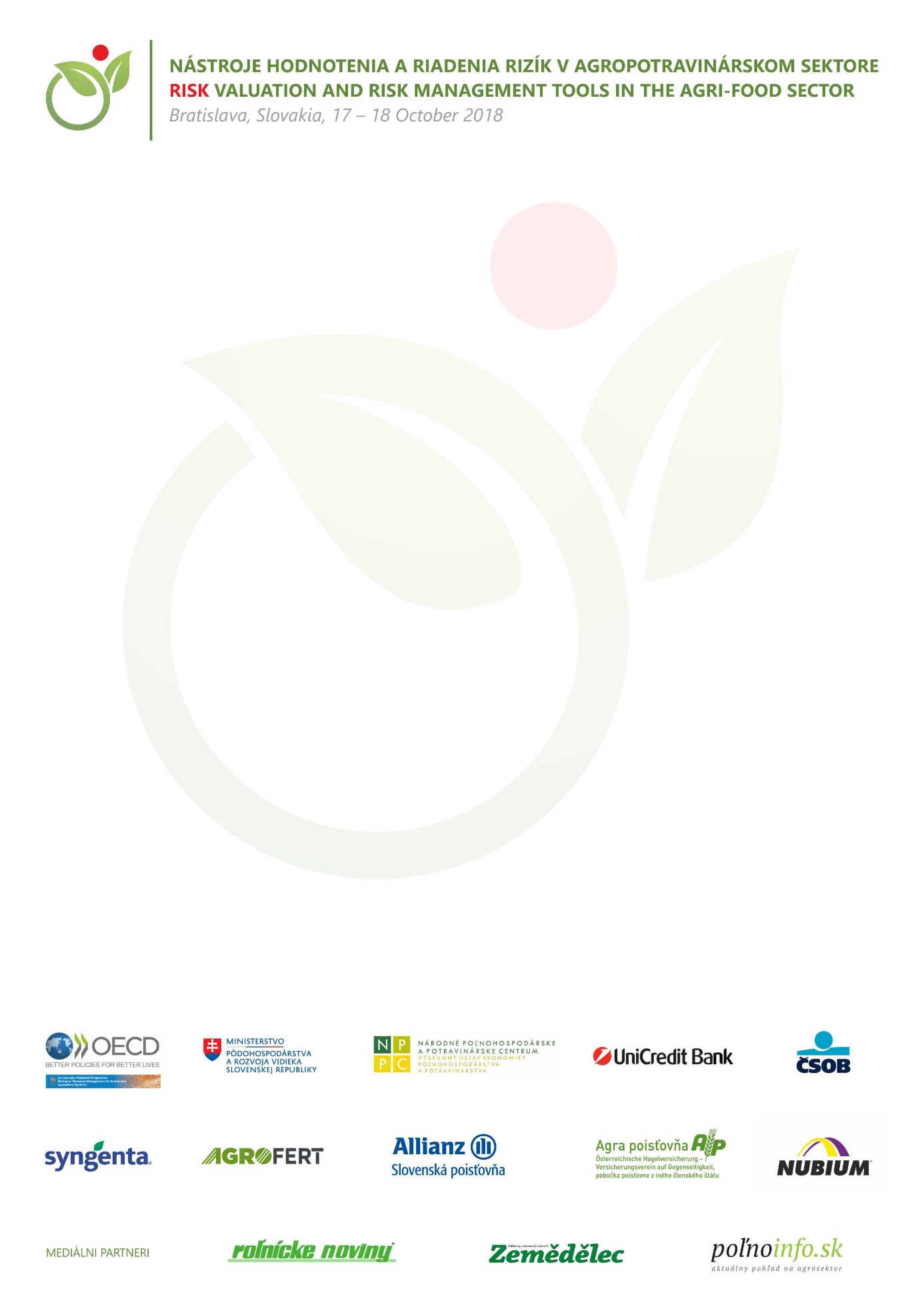 	Národné poľnohospodárske a potravinárske centrum –Výskumný ústav ekonomiky poľnohospodárstva a potravinárstva pod záštitou podpredsedníčky vlády a ministerky pôdohospodárstva a rozvoja vidieka Slovenskej republikysi Vás dovoľuje pozvať na medzinárodnú vedeckú konferenciu Nástroje hodnotenia a riadenia rizík v agropotravinárskom sektore17. – 18. október 2018Hotel DoubleTree by Hilton BratislavaCieľom konferencie je oboznámiť tvorcov poľnohospodárskych politík, akademickú a odbornú verejnosť s nástrojmi riadenia a eliminácie rizika v agropotravinárskom sektore.Na konferencii sa zúčastní PHIL HOGAN – Komisár EÚ pre poľnohospodárstvo a rozvoj vidieka a ministri V4 + Rakúska, s ktorými bude na 2. deň konferencie diskusia.Na konferenciu sa prosím zaregistrujte do 15. septembra 2018,Registračný formulár a bližšie informácie nájdete na www.vuepp.sk/konferencia/ Konferencia je podporená z Kooperatívneho výskumného programu OECD pre riadenie biologických zdrojov pre udržateľné poľnohospodárske systémy.Rokovacími jazykmi konferencie budú anglický a slovenský jazyk. Tlmočenie bude zabezpečené.DoubleTree by Hilton Hotel BratislavaTrnavská cesta 27/A831 04 Bratislava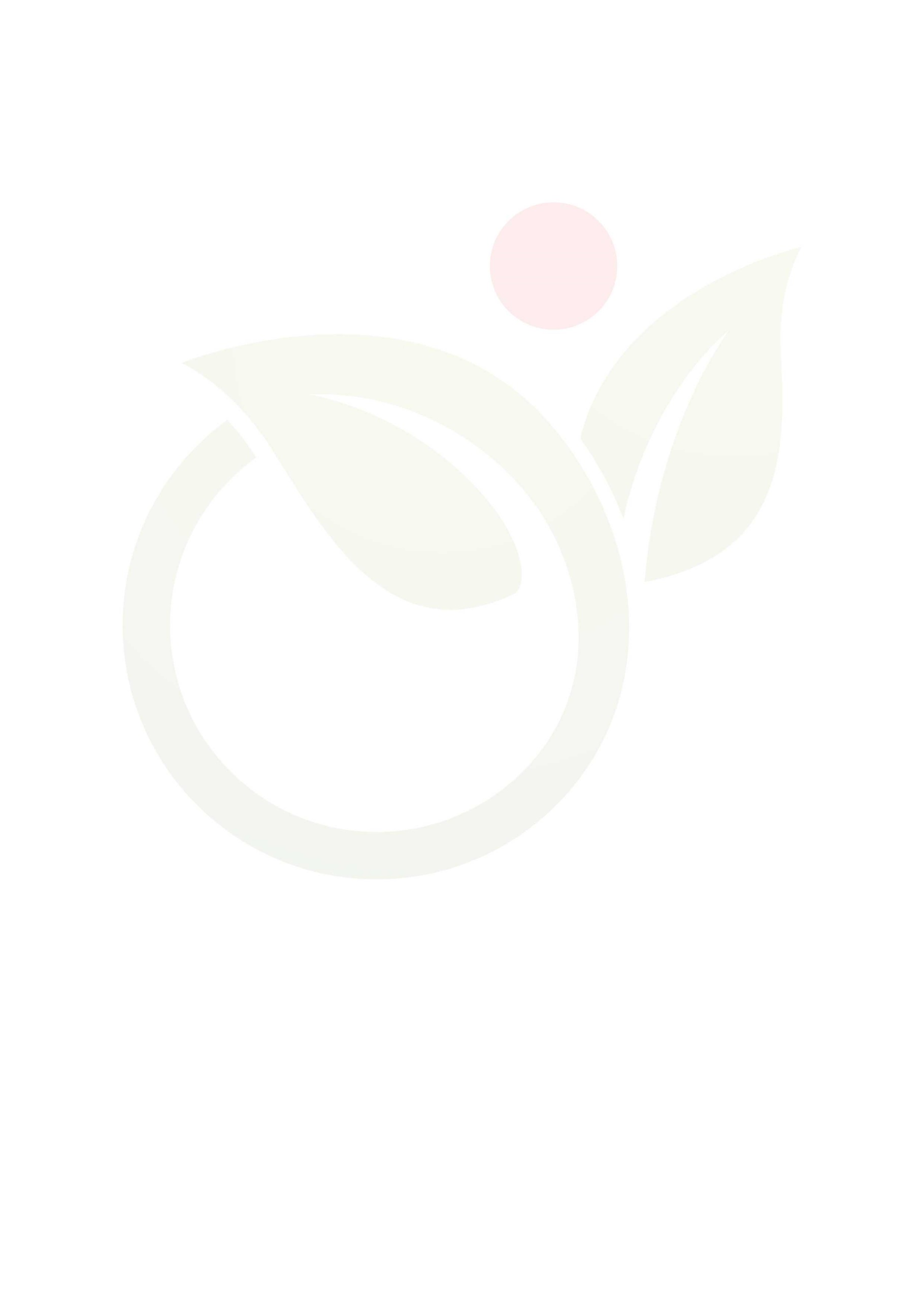 PROGRAM17. október 2018 – prvý deň konferencie – vedecká časť8:30 - 9:30 Registrácia9:30 – 10:15 Otvorenie prvého dňaGabriel Csicsai - štátny tajomník Ministerstva pôdohospodárstva a rozvoja vidieka Slovenskej republikyZuzana Nouzovská – generálna riaditeľka Národného poľnohospodárskeho a potravinárskeho centra, Slovenská republikaAndrás Székács – (Výskumný ústav agroenvironmentálnych vied, Maďarsko; člen Vedeckého poradného orgánu, Kooperatívneho výskumného programu, OECD) Prezentácia Kooperatívneho výskumného programu OECD10:15 – 10:30 Prestávka10:30 – 13:00 Všeobecný pohľad na riadenie rizík a výzvyEmil Macho (predseda Slovenskej poľnohospodárskej a potravinárskej komory, Slovenská republika) – Výzvy pre súkromný sektor v riadení rizík v poľnohospodárstve. Ladislav Miko (vedúci Zastúpenia Európskej komisie na Slovensku) – Nástroje riadenia rizík v rámci SPP EÚ po roku 2020Frank Van Tongeren (Riaditeľstvo OECD pre obchod a poľnohospodárstvo) – Aká je úloha vlády pri riešení riadenia rizík v poľnohospodárstve.Milan Lapin (Univerzita Komenského v Bratislave, Slovenská republika) – Dlhodobé výzvy v oblasti klímyHolger Meinke (Tasmánsky poľnohospodársky inštitút na univerzite v Tasmánii, Austrália) – Znalosti z riadenia vysokej klimatickej variability: Austrálske skúsenostiJaroslava Sobocká (Národné poľnohospodárske a potravinárskeho centrum- Výskumný ústav pôdoznalectva a ochrany pôdy, Slovenská republika) – Dlhodobé výzvy klimatických zmien a relevantnosť pôdnoklimatických podmienok13:00 – 13:30 Panelová diskusia13:30 – 14:45 Obedná prestávka14:45 – 15:45 Aktuálny stav národných politíkMichael Wolf (Spolkové ministerstvo pre trvalo udržateľný rozvoj a cestovný ruch, Rakúsko) – Nástroje riadenia rizík v Rakúsku Sumudu Boyinová, Václav Vilhelm, Jindřich Špička, (Ústav zemědělské ekonomiky a informací, Česká republika) Riadenie rizík v poľnohospodárstve – porovnanie situácie v USA, EÚ a Českej republike15:45 - 16:30 Panelová diskusia16:30 Koniec prvého dňa konferencie18. október 2018 – druhý deň konferencie – strategická časť9:30 - 10:00 Otvorenie druhého dňaGabriela Matečná – podpredsedníčka vlády a ministerka pôdohospodárstva a rozvoja vidieka Slovenskej republikyPhil Hogan – Komisár EÚ pre poľnohospodárstvo a rozvoj vidiekaFrank Van Tongeren – Vedúci oddelenia pre politiku obchodu a poľnohospodárstva, riaditeľstvo pre obchod a poľnohospodárstvo, OECD10:00 - 10:30 Pozícia krajín k riadeniu rizík v agropotravinárskom sektoreElisabeth Köstinger – Spolková ministerka pre trvalo udržateľný rozvoj a cestovný ruch Rakúska Miroslav Toman - Minister zemědělství Českej republikyIstván Nagy - minister poľnohospodárstva MaďarskaJan Krzysztof Ardanowski - minister poľnohospodárstva a rozvoja vidieka Poľska10:30 – 10:45 Panelová diskusia10:45 – 11:00 Prestávka11:00 – 12:00 Lepšie riešenia pre budúcnosťTom Worth (Agentúra pre riadenie rizík, Oddelenie poľnohospodárstva , USA) – Nástroje riadenia rizík v americkom farmárskom zákone Marko Gorban (podštátny tajomník pre politiku poľnohospodárstva a vidieka, Ministerstvo vidieckych záležitostí, Estónsko) – Perspektívy Estónska pri riadení rizík SPP po roku 2020.12:00 – 13:30 Obedná prestávka13:30 – 15:00 Pokračovanie: Lepšie riešenia pre budúcnosťMeinhard Breiling (Technológie. Cestovný ruch. Krajina Centrum pre medzifakultnú spoluprácu, Rakúsko) – Inteligentné poľnohospodárstvo a jeho úloha znižovať zraniteľnosť voči klimatickým zmenám a zvýšenej frekvencii katastrofKurt Weinberger (generálny riaditeľ, Österreichische Hagelversicherung, Rakúsko) – Poistenie obchodného rizika v poľnohospodárstve  Jaromír Matoušek (ekonomický analitik, Slovenská republika) – Finančné aspekty riadenia rizík v poľnohospodárstve15:00 – 15:30 Panelová diskusia15:30 – 16:00 Závery konferencie16:00 Ukončenie konferencie